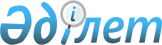 О внесении изменений в постановления Правительства Республики Казахстан от 27 января 2000 года N 135 и от 29 декабря 2000 года N 1950Постановление Правительства Республики Казахстан от 12 сентября 2001 года N 1182



     Правительство Республики Казахстан постановляет:



     1. Внести в некоторые решения Правительства Республики Казахстан следующие изменения и дополнения:



     1) 


(подпункт исключен - постановлением Правительства Республики Казахстан от 19 июня 2004 года 


 N 673 


);





     2) в постановление Правительства Республики Казахстан от 29 декабря 2000 года N 1950  
 P001950_ 
  "О реализации Закона Республики Казахстан "О республиканском бюджете на 2001 год" (САПП Республики Казахстан, 2000 г., N 56, ст. 627):



     в приложении 1 к указанному постановлению:



     в разделе IV "Расходы": 



     в функциональной группе 5 "Здравоохранение":



     в подфункции 5 "Другие виды медицинской помощи":



     цифру "889 878" заменить цифрой "568 721";



     по администратору 612 "Агентство Республики Казахстан по делам здравоохранения":



     цифру "334 020" заменить цифрой "12 863";



     программу "37 "Судебно-медицинская экспертиза 321 157" и подпрограмму "30 Центр судебной медицины и его территориальные подразделения 321 157" исключить;



     в подфункции 9 "Прочие услуги в области здравоохранения":



     цифру "6 028 678" заменить цифрой "6 349 835";



     по администратору 612 "Агентство Республики Казахстан по делам здравоохранения":



     цифру "5 928 678" заменить цифрой "6 249 835";



     дополнить программой и подпрограммой следующего содержания:



     "37 Судебно-медицинская экспертиза 321 157;



     30 Центр судебной медицины и его территориальные подразделения 321 157";



     в приложении 2 к указанному постановлению:



     в разделе IV "Расходы":



     в функциональной группе 5 "Здравоохранение":



     в подфункции 5 "Другие виды медицинской помощи":



     по администратору 612 "Агентство Республики Казахстан по делам здравоохранения":



     программу "37 Судебно-медицинская экспертиза" и подпрограмму "30 Центр судебной медицины и его территориальные подразделения Содержание" исключить;



     в подфункции 9 "Прочие услуги в области здравоохранения":



     по администратору 612 "Агентство Республики Казахстан по делам здравоохранения":



     дополнить программой и подпрограммой следующего содержания:



     "37 Судебно-медицинская экспертиза;



     30 Центр судебной медицины и его территориальные подразделения Содержание". 



     2. Настоящее постановление вступает в силу со дня подписания.



 



     Премьер-Министр




  Республики Казахстан   


					© 2012. РГП на ПХВ «Институт законодательства и правовой информации Республики Казахстан» Министерства юстиции Республики Казахстан
				